Lesson 17:  From Rates to RatiosStudent OutcomesGiven a rate, students find ratios associated with the rate, including a ratio where the second term is one and a ratio where both terms are whole numbers. Students recognize that all ratios associated to a given rate are equivalent because they have the same value.Classwork
Given a rate, you can calculate the unit rate and associated ratios.  Recognize that all ratios associated to a given rate are equivalent because they have the same value. Example 1 (4 minutes)
Example 1Write each ratio as a rate.Miles to hour – 		Student responses: Laps to minute –  Student responses:  Example 2 (15 minutes)Demonstrate how to change a ratio to a unit rate then to a rate by recalling information students learned the previous day.  Use Example 1, part (b). 
Example 2Complete the model below using the ratio from Example 1, part (b).  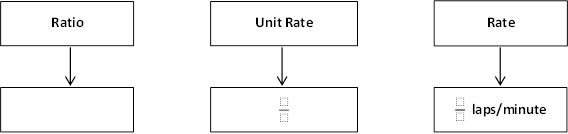          Ratio:  			 Unit Rate:   		     Rate:   Rates to Ratios:  Guide students to complete the next flow map where the rate is given, and then they move to unit rate, then to different ratios. Complete the model below now using the rate listed below. 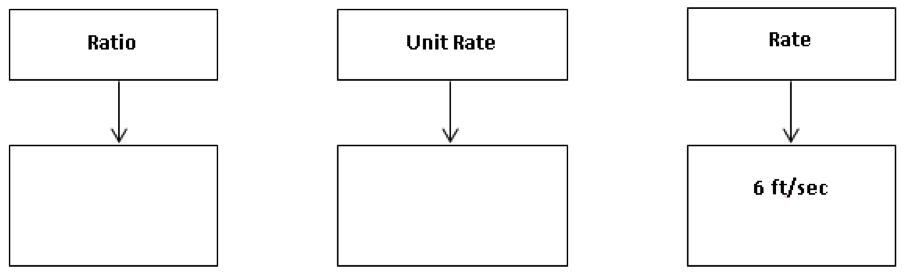 	Ratios:  Answers may vary		Unit Rate:  Discussion Will everyone have the same exact ratio to represent the given rate?  Why or why not?Possible Answer:  Not everyone’s ratios will be exactly the same because there are many different equivalent ratios that could be used to represent the same rate.What are some different examples that could be represented in the ratio box?Answers will vary:  All representations represent the same rate:, , .Will everyone have the same exact unit rate to represent the given rate?  Why or why not?Possible Answer:  Everyone will have the same unit rate for two reasons.  First, the unit rate is the value of the ratio, and each ratio only has one value.  Second, the second quantity of the unit rate is always 1, so the rate will be the same for everyone. Will everyone have the same exact rate when given a unit rate?  Why or why not?Possible Answer:  No, a unit rate can represent more than one rate.  A rate of    feet/second has a unit rate of  feet/second.Examples 3–6 (20 minutes)Students work on one problem at a time.  Have students share their reasoning.  Provide opportunities for students to share different methods on how to solve each problem.
Examples 3–6Dave can clean pools at a constant rate of   pools/hour. What is the ratio of pools to hours? How many pools can Dave clean in 10 hours? Pools			= 6 pools Hours			 	= 10 hours Dave can clean  pools in hours. How long does it take Dave to clean 15 pools? Pools 			= 15 poolsHours 				= 25 hoursIt will take Dave 25 hours to clean 15 pools. Emeline can type at a constant rate of   pages/minute. What is the ratio of pages to minutes?Emeline has to type a 5-page article but only has 18 minutes until she reaches the deadline.  Does Emeline have enough time to type the article?  Why or why not?PagesMinutes No,  Emeline will not have enough time because it will take her 20 minutes to type a 5-page article.Emeline has to type a 7-page article.  How much time will it take her?Pages MinutesIt will take Emiline 28 minutes to type a 7-page article. Xavier can swim at a constant speed of    meters/second.What is the ratio of meters to seconds?Xavier is trying to qualify for the National Swim Meet.  To qualify, he must complete a 100 meter race in 55 seconds.  Will Xavier be able to qualify? Why or why not?Xavier will not qualify for the meet because he would complete the race in 60 seconds.Xavier is also attempting to qualify for the same meet in the 200 meter event.  To qualify, Xavier would have to complete the race in 130 seconds.  Will Xavier be able to qualify in this race?  Why or why not? Xavier will qualify for the meet in the 200 meter race because he would complete the race in 120 seconds. The corner store sells apples at a rate of 1.25 dollars per appleWhat is the ratio of dollars to apples?  Akia is only able to spend $10 on apples. How many apples can she buy? 8 apples Christian has $6 in his wallet and wants to spend it on apples. How many apples can Christian buy?  Christian can buy  apples and would spend .00.  Christian cannot buy a  apple because it would cost  for  apples, and he only has .00.Closing (2 minutes)Explain the similarities and differences between rate, unit rate, and ratio.Exit Ticket (4 minutes) Name ___________________________________________________		Date____________________Lesson 17:  From Rates to RatiosExit TicketTiffany is filling her daughter’s pool with water from a hose.  She can fill the pool at a rate of   gallons/second.  Create at least three equivalent ratios that are associated with the rate.  Use a double number line to show your work.Exit Ticket Sample SolutionsThe following solutions indicate an understanding of the objectives of this lesson:Tiffany is filling her daughter’s pool with water from a hose.  She can fill the pool at a rate of   gallons/second. Create at least three equivalent ratios that are associated with the rate.  Use a double number line to show your work.Answers will vary.Problem Set Sample SolutionsOnce a commercial plane reaches the desired altitude, the pilot often travels at a cruising speed.  On average, the cruising speed is 570 miles/hour.  If a plane travels at a cruising speed for 7 hours, how far does the plane travel while cruising at this speed? 3,990 milesDenver, Colorado often experiences snowstorms resulting in multiple inches of accumulated snow.  During the last snow storm, the snow accumulated at    inch/hour.  If the snow continues at this rate for 10 hours, how much snow will accumulate? 8 inches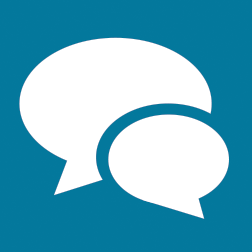 The ratio of miles to hours is  to .The ratio of laps to minutes is  to .MetersSeconds5310610060MetersSeconds10060200120